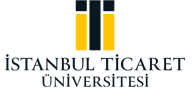 İSTANBUL TİCARET  ÜNİVERSİTESİÖĞRENCİ İŞLERİ DAİRE BAŞKANLIĞI’NA        …………………………………  bölümü …………………….numaralı öğrencisiyim. 20.. / 20.. öğretim yılı …………… dönemi bütünleme sınavlarına; başarısız olduğum ve ücretini ödediğim aşağıda belirtilen derslerden girmek istiyorum.        Gereğini saygılarımla arz ederim. .. /.. /20..Ad-Soyad-İmzaT.C. Kimlik No 		  	: …………………………………………………………Adresiniz / Telefonunuz		: …………………………………………………………	…………………………………………………………Dersin (Tam) Adı Dönemi	: ………………………………………………………………………………………………………………………………………………………………………………………………………………………………………………………………………………………………………………………………